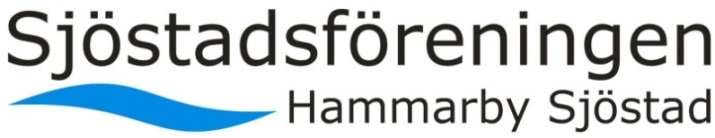 Ansökan om medlemskap SjöstadsföreningenBostadsrättsförening:   Antal lgh:   Föreningens adress: Mail-adress till föreningen: Fakturaadress:  Kontaktperson: Tel. till kontaktperson: 